All Councillors are summoned to the Parish Council Meeting (virtual) on Monday, 6th July at 7.30pm 
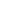 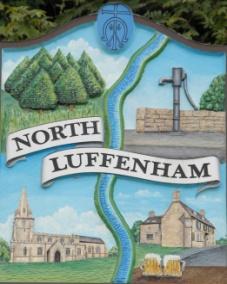 Agenda80/20	Apologies 81/20	Declarations of Interest82/20	Public Forum83/20	To approve and sign Minutes as follows: Annual Parish Council meeting of 18th May 2020 (virtual)84/20	Chairman’s ReportRCC Local PlanCo-option of 2 Trustees85/20	Correspondence – ClerkCPRE- Renewal of membership for 12 months to May 2021RCC – Weekly confidential Covid-19 briefings86/20	Finance Report – ClerkTo receive a report from Cllr Burrows – Bank Reconciliation To receive consider and approve the Finance ReportTo confirm the removal of Wayne Bishop from the Bank Mandate and to be replaced by Cllr Tim SmithTo note the claim for VAT as at 31/5/2020 of ££2601.06To confirm the following payments£40.00 LRALC re Cllr TrainingTo note the following contractual payments:£1,222.10; Clerk Salary£305.40; HMRC87/20	Planning - Cllr BurrowsDecision Notice: Application Number:2020/0447/CATLOCATION: 2 Glebe Road North Luffenham Rutland LE15 8JUPROPOSAL: Fell 3 Conifers (T1; T2 & T3) due to excessive shading and low amenity value and replace with Buddleias and Pyracantha to form hedge.RCC has decided not to exercise its powers to make a provisional Tree Preservation Order in this instance.88/20	To receive and consider a report concerning the ‘Fight4Rutland’ campaign and whether NLPC should contribute funds to this campaign by an increase in precept.89/20	To receive and consider the report from the Community Centre Working Group:Meeting with RCC 1ST July90/20	To receive and consider the report from the Neighbourhood Plan Steering Committee:91/20	To consider and discuss the proposal to run Bonfire Night 202092/20	To consider a date for an informal strategy meeting.93/20	To receive and consider the purchase of a children’s play house at a cost of £699 utilising the balance of the section 106 monies which stand at £717.4394/20 	To consider further actions with regard to the green space on Ancaster Way following further resident issues 95/20	To receive, consider and agree to move the September meeting from the 7th September to Monday 28th September 202096/20	Date of next Parish Council meeting, Monday 10th August 7.30pm (virtual)John Willoughby  Parish Clerk  30th June 2020